             Ámbito: Comunicación Integral             Núcleo: Lenguaje Verbal             Materiales: Piedras, fichas, bloques, legos, hoja con nombre, tijera, plumón, plasticina, etc.                  Actividad:Preguntar al niño/a ¿Cuál es tu nombre?, ¿Para qué nos sirve el nombre?, Escuchar    sus respuestas y explicarle la importancia del nombre propio. Escribir el nombre del niño/a en la hoja e invitarlo a seguir las líneas para formarlo con algún material que  prefiera.Escribir su nombre y recortarlo  para que el niño/a lo arme.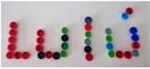 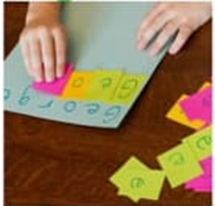 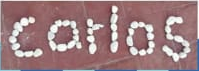 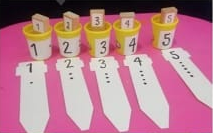 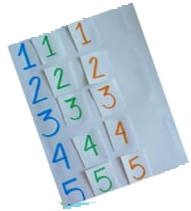 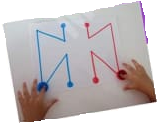 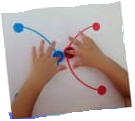 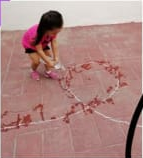 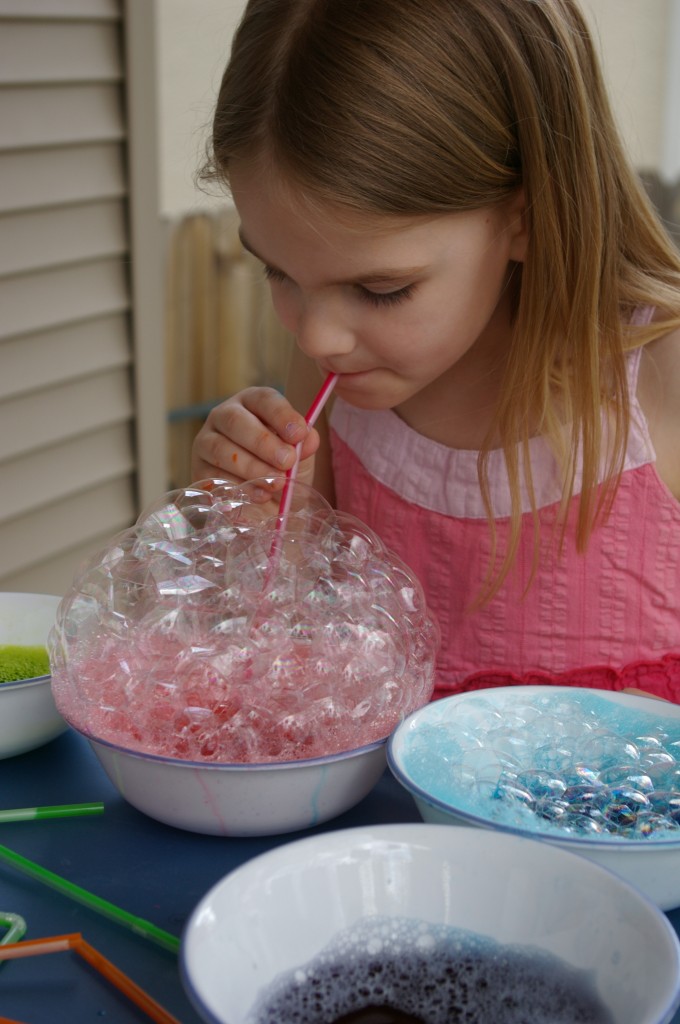 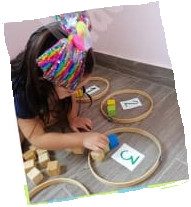 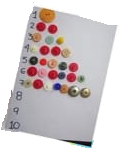 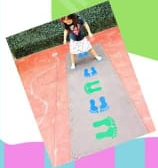 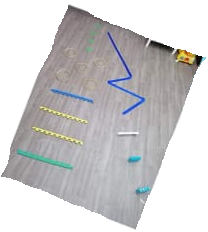 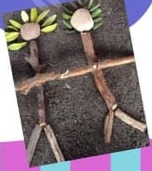 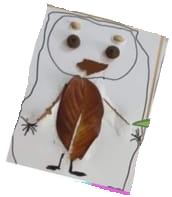 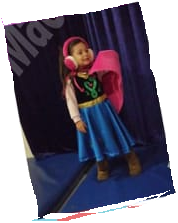 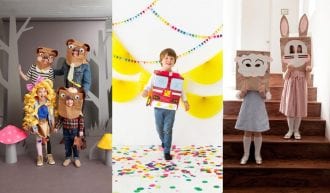 